            КАРАР                                                                  РЕШЕНИЕ    30 октябрь  2019 й.                  № 2-4                   30 октября  2019 г.О внесении изменений в решение Совета Сельского поселения  Саннинский сельсовет от 09.06.2014 г. № 33-4  «Об утверждении Генерального плана, Правил землепользования и застройки сельского поселения сельского поселения Саннинский сельсовет муниципального района Благовещенский район Республики Башкортостан (с изменениями от  27.12.2017 № 21-2 «О внесении изменений в решение Совета Сельского поселения  Саннинский сельсовет «Об утверждении Генерального плана, Правил землепользования и застройки сельского поселения сельского поселения Саннинский сельсовет муниципального района Благовещенский район Республики Башкортостан»)                На основании  протеста Благовещенской межрайонной прокуратуры №28д-2019г от 10.09.2019г на решение Совета сельского поселения Саннинский сельсовет муниципального района Благовещенский район Республики Башкортостан от 09.06.2014 г. № 33-4  «Об утверждении Генерального плана, Правил землепользования и застройки сельского поселения сельского поселения Саннинский сельсовет муниципального района Благовещенский район Республики Башкортостан (с изменениями от  27.12.2017 № 21-2 «О внесении изменений в решение Совета Сельского поселения  Саннинский сельсовет «Об утверждении Генерального плана, Правил землепользования и застройки сельского поселения сельского поселения Саннинский сельсовет муниципального района Благовещенский район Республики Башкортостан»), Совет сельского поселения Саннинский сельсовет муниципального района Благовещенский район Республики БашкортостанРЕШИЛ:                1. Внести в Правила землепользования и застройки  сельского поселения Саннинский сельсовет муниципального района Благовещенский район Республики Башкортостан следующие изменения:      1.1. В разделе 3, глава 18.1 порядковый номер 18 в коде вида по классификатору «предназначенные для ведения садоводства и дачного хозяйства» заменить словами «для  ведения гражданами садоводства и огородничества для собственных нужд». 2. Настоящее решение подлежит обнародованию на официальном стенде администрации сельского поселения Саннинский сельсовет муниципального района Благовещенский район Республики Башкортостан по адресу: Республика Башкортостан, Благовещенский район, с.Саннинское, ул.Школьная,37/1 и размещению на официальном сайте администрации сельского поселения Саннинский  сельсовет муниципального района Благовещенский район Республики Башкортостан в сети «Интернет»Глава сельского поселения                                                     К.Ю.Леонтьев                                                        БАШКОРТОСТАН РЕСПУБЛИКАhЫБЛАГОВЕЩЕН РАЙОНЫ МУНИЦИПАЛЬ РАЙОНЫНЫН   ҺЫННЫ АУЫЛ СОВЕТЫ БИЛӘМӘhЕ СОВЕТЫРЕСПУБЛИКА  БАШКОРТОСТАНСОВЕТ СЕЛЬСКОГО ПОСЕЛЕНИЯ САННИНСКИЙ СЕЛЬСОВЕТ МУНИЦИПАЛЬНОГО РАЙОНА БЛАГОВЕЩЕНСКИЙ РАЙОН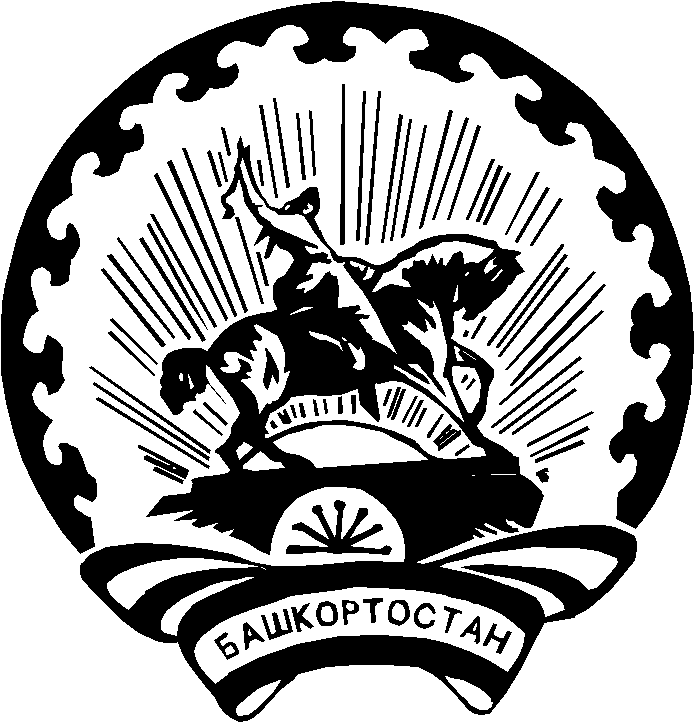 